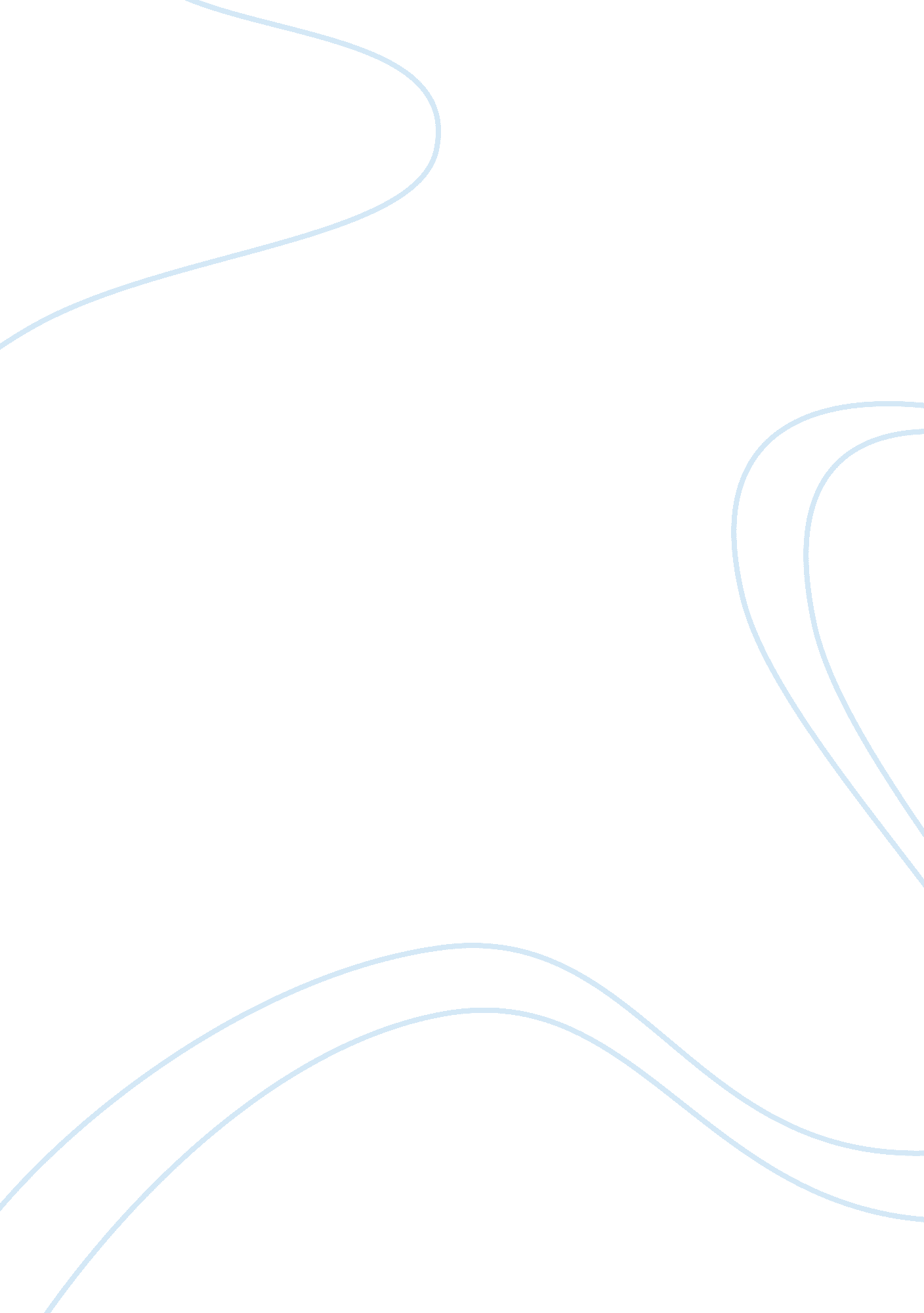 Tools, structure and sign in designHistory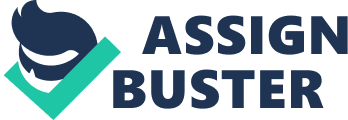 This is based on the perception of individuals about a particular tool and in these cases, simplicity stands erect to determine the use of this tool. 
Structure Selected 
Taliesin west 
Reason 
It is a structure based on its contraction in a permanent manner using stones and mortar. 
Connection to Design theory 
The structure was also evolved via the same route adopted by tools. Surprisingly, there was no permanent structure with caves been the first to be developed (Bramle & IDMME Conference, 2005, p. 156). Need for protection from animals led to the development of wood and mud structures driven by designer/maker/user. 
Elements 
Emphasis is used here as stability is expressed based on the need to come up with a highly rated stability as indicated by the permanent construction using stones and mortar. 
Design Principle 
The shape is used here as the principle driving the construction of this structure to create a good impression. 
Design Gestalt principles 
Stability is used to create a perception that of permanency in the structure which makes it protective. 
Maslow Hierarchy 
Structures developed based on the age of needs with people disturbed by the need to protect themselves from animals and hence constructing mud and wooden based structure such as cliff dwellings of the American Southeast. 
Communication Model 
The model used here is to create a perception of advancement in structure based on the lack of permanent structure is the Stone Age. 
Sign Selected 
The sign selected is the SWISS international. 
Reason 
It is assigned based on the rudimentary information passed as it indicates a positive sign used by Red Cross society and red color to show a life-saving need. 
Connection to Design theory 
Oral communication design during Stone Age periods with primitive signs or visual communication felt much later based on petroglyphs and pictographs. 
Elements 
The color forms the basic element evident here as a red color has been used to indicate the need for lifesavers. It matches earlier signs that printed such signs in red and black using charcoals while ochre stones were painted by yellow oxides. 
Design Principle 
The shape and color used imply unity based on the positive sign that shows togetherness. 
Design Gestalt principles 
It is designed in a manner to create an impression of unity at a glance in order to stress the significance. 
Maslow Hierarchy 
The need to use rudimentary signs developed following the sole existence of oral forms of communication. 
Communication Model 
The signs have used red colors and a plus sign to visually create a perception of the significance of such signs, red color is always attached to blood and danger and hence a person is attracted to pay attention to such signs. 